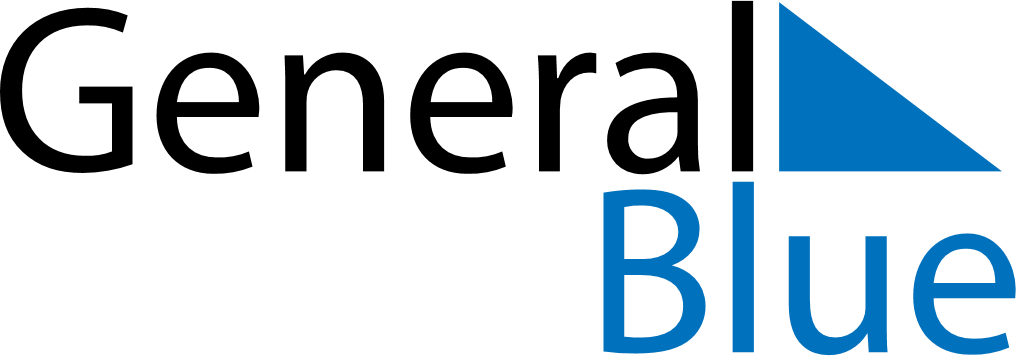 February 2024February 2024February 2024February 2024February 2024February 2024Onsala, Halland, SwedenOnsala, Halland, SwedenOnsala, Halland, SwedenOnsala, Halland, SwedenOnsala, Halland, SwedenOnsala, Halland, SwedenSunday Monday Tuesday Wednesday Thursday Friday Saturday 1 2 3 Sunrise: 8:14 AM Sunset: 4:35 PM Daylight: 8 hours and 21 minutes. Sunrise: 8:12 AM Sunset: 4:38 PM Daylight: 8 hours and 25 minutes. Sunrise: 8:10 AM Sunset: 4:40 PM Daylight: 8 hours and 29 minutes. 4 5 6 7 8 9 10 Sunrise: 8:08 AM Sunset: 4:42 PM Daylight: 8 hours and 34 minutes. Sunrise: 8:06 AM Sunset: 4:45 PM Daylight: 8 hours and 38 minutes. Sunrise: 8:04 AM Sunset: 4:47 PM Daylight: 8 hours and 43 minutes. Sunrise: 8:02 AM Sunset: 4:49 PM Daylight: 8 hours and 47 minutes. Sunrise: 7:59 AM Sunset: 4:52 PM Daylight: 8 hours and 52 minutes. Sunrise: 7:57 AM Sunset: 4:54 PM Daylight: 8 hours and 57 minutes. Sunrise: 7:55 AM Sunset: 4:56 PM Daylight: 9 hours and 1 minute. 11 12 13 14 15 16 17 Sunrise: 7:52 AM Sunset: 4:59 PM Daylight: 9 hours and 6 minutes. Sunrise: 7:50 AM Sunset: 5:01 PM Daylight: 9 hours and 10 minutes. Sunrise: 7:48 AM Sunset: 5:03 PM Daylight: 9 hours and 15 minutes. Sunrise: 7:45 AM Sunset: 5:06 PM Daylight: 9 hours and 20 minutes. Sunrise: 7:43 AM Sunset: 5:08 PM Daylight: 9 hours and 25 minutes. Sunrise: 7:41 AM Sunset: 5:10 PM Daylight: 9 hours and 29 minutes. Sunrise: 7:38 AM Sunset: 5:13 PM Daylight: 9 hours and 34 minutes. 18 19 20 21 22 23 24 Sunrise: 7:36 AM Sunset: 5:15 PM Daylight: 9 hours and 39 minutes. Sunrise: 7:33 AM Sunset: 5:17 PM Daylight: 9 hours and 44 minutes. Sunrise: 7:31 AM Sunset: 5:20 PM Daylight: 9 hours and 49 minutes. Sunrise: 7:28 AM Sunset: 5:22 PM Daylight: 9 hours and 53 minutes. Sunrise: 7:26 AM Sunset: 5:24 PM Daylight: 9 hours and 58 minutes. Sunrise: 7:23 AM Sunset: 5:27 PM Daylight: 10 hours and 3 minutes. Sunrise: 7:20 AM Sunset: 5:29 PM Daylight: 10 hours and 8 minutes. 25 26 27 28 29 Sunrise: 7:18 AM Sunset: 5:31 PM Daylight: 10 hours and 13 minutes. Sunrise: 7:15 AM Sunset: 5:34 PM Daylight: 10 hours and 18 minutes. Sunrise: 7:13 AM Sunset: 5:36 PM Daylight: 10 hours and 23 minutes. Sunrise: 7:10 AM Sunset: 5:38 PM Daylight: 10 hours and 28 minutes. Sunrise: 7:07 AM Sunset: 5:40 PM Daylight: 10 hours and 32 minutes. 